ESCUELA SUPERIOR POLITÉCNICA DEL LITORAL FACULTAD DE INGENIERIA MARÍTIMA Y CIENCIAS DEL MARIngenieria en AcuiculturaTópico de Graduación: Desarrollo de Tesis de Grado basadas en Evaluación Financiera de Proyectos Acuículas.Duración: 50 Horas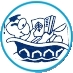 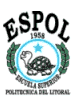 A ser dictado en el periodo de invierno del 2007 Objetivos Generales:Enseñar al estudiante el uso de técnicas y herramientas para la evaluación financiera de proyectos para desarrollo de tesis de grado.Permitir que el estudiante tenga la capacidad de evaluar financieramente un proyecto de inversión acuícola.Objetivos específicos:Que los estudiantes entiendan el concepto de valor del dinero en el tiempo y su uso para la evaluación financiera de proyectos de inversión.Dar una idea de la estructura de costos de los negocios acuícolas y como afecta la planificación de costos y egresos en la modelación de proyectos de inversión.Dar conocimientos de otras herramientas necesarias para formular y evaluar un proyecto de inversión. i.e.: planificación estratégica, predicciones, estudio de mercado.Uso práctico de herramientas de hoja de cálculo para la evaluación de proyectos.Permitir que el estudiante tenga la capacidad de evaluar financieramente si un proyecto de inversión es rentable o no.Dar ejemplos prácticos de cómo aplicar estos conocimientos Justificación:Con base en el auge que tuvo la industria camaronera en el país, se ha intentado la introducción de nuevas especies de cultivo acuícola. Sin embargo, algunas no fueron evaluadas correctamente desde todos los puntos de vista, o fueron planteadas de forma que no permitieron un éxito económico suficiente para mantenerlas en operación.  Esto causó que se tenga a los nuevos proyectos acuícolas como una inversión de alto riesgo. Una correcta evaluación de futuros proyectos, permitirá determinar que proyectos, y desde que posición pueden ser rentables, para que de esta manera solo destinar recursos a estos, evitando desperdiciarlos en proyectos no rentables o no viables Esto permitirá asignar estos recursos a proyectos mas rentables, y reducir la percepción de riesgo de la industria.Existen muchos  alumnos en la facultad que han terminado su carrera, pero no han podido obtener todavía su título. Muchos de estos tienen en mente ideas de posibles negocios; algunos posiblemente rentables y otros no rentables. La evaluación de estas ideas de negocio como tesis de grado, permitirá a los mismos completar los requerimientos para obtener su título, a la vez que brindará resultados de cuales son probablemente rentables y pueden ser implementados o investigados más para poder desarrollarlos, y cuales deben de replantearse su posicionamiento o ser descartados.Programa:Evaluación de proyectos Acuícolas: como herramienta de Toma de Decisiones.Planeación estratégica y posicionamiento del proyecto.Estudio de viabilidad Comercial y de Mercado.Estudio de viabilidad Técnica.Estudio de viabilidad de Gestión.Estudio de viabilidad Financiera.Estudio de impacto Ambiental.Otros Estudios de viabilidad.Introducción a las finanzas:Costo vs. Egreso.Ingreso vs. Venta.Utilidad vs. Rentabilidad.Costos Fijos y Variables: ¿Mito o Realidad?Costos Fijos.Costos Variables.Margen de Contribución.Punto de Equilibrio y planeación de mercado.Apalancamiento Operativo.Problemas y decisiones erróneas.Contabilidad (repaso):Balance General.Estado de Pérdidas y Ganancias.Flujo de Caja.Principales cuentas y sus movimientos.Estructura de Costos, Ingresos y Egresos en Sistemas de Producción Acuícola.Principales cuentas de costo en sistemas acuícolas.Comportamiento de las mismas en diferentes sistemas.Posicionamiento en el tiempo. Costo vs. Egreso. Venta vs Ingreso.Efecto del Costo en el valor.Inversiones:Inversiones en Activos Fijos.Inversiones en Activos Intangibles.Inversiones en Capital de Trabajo.Costos Preoperativos.Depreciación y Amortización.Costos Hundidos y Costos Alternativos.Costos y Beneficios indirectos, difíciles de cuantificar económicamente o intangibles.Tiempo de análisis del proyecto.Valor de desecho y proyectos repetitivos.Proyectos con distinta vida útil. Evaluación Financiera:Costo del dinero en el tiempo. Costo de Oportunidad. Valor Actual y Valor Futuro.Flujo de Caja Descontado. Valor Actual Neto.Tasa Interna de Retorno. Pros y Contras.Otros índices y análisis.Efecto de Inflación en tasa de interés y costo de oportunidad.Formulación de un proyecto.	Pasos prácticos para la formulación y evaluación de un proyecto.Uso de Excel en la evaluación financiera de proyectos.